Nominee Details: Name: Address: Email address: Mobile: I declare that I am 18 years of age or older: Yes/NoI declare I am an Individual Member: Yes/NoOrI declare that I am an authorised representative of an Organisational Member of NENA: Yes/No Name of Organisational Member: I declare I am NOT a disqualified person for the purposes of s181 of the CNL: Yes/NoNominee Capabilities: 
Please provide up to 500 words describing your qualifications and experience relevant to the position of NENA Director (please refer to Position Description for NENA Board of Directors). You may also attach your CV if you wish. Nominee Consent: Nominee Signatory Nominator Details: 
Please provide details of two current NENA members who endorse your nomination (note this may also be provided via email) Name of Member (1): 				Signature of Member: 
Name of Member (2): 				Signature of Member: 
Photo – please attach a high-resolution profile (head shot) photo that can be used on the NENA website. Your address and phone number will NOT be made public. EMAIL YOUR NOMINATION TO: election@neweconomy.org.au 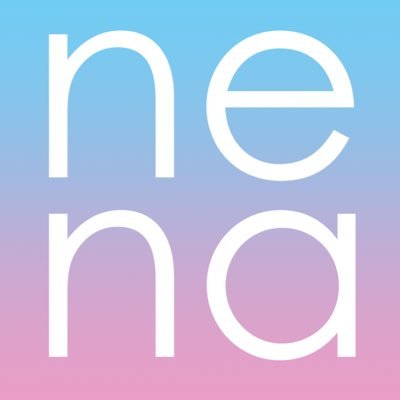 
NENA Board of Directors - Nomination Form 